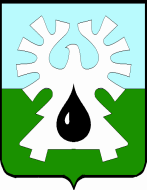 МУНИЦИПАЛЬНОЕ ОБРАЗОВАНИЕ ГОРОД УРАЙХанты-Мансийский автономный округ - ЮграАдминистрация ГОРОДА УРАЙПояснительная записка к проекту постановления администрации города Урай «О внесении изменений в муниципальную программу «Информационное общество - Урай» на 2019-2030 годы»С целью эффективного исполнения мероприятий муниципальной программы «Информационное общество - Урай» на 2019-2030 годы необходимо внести изменения объемов финансирования мероприятий программы в таблице 2 в соответствии с Решением Думы города Урай от 12.12.2019 №93 «О бюджете городского округа город Урай на 2020 год и на плановый период 2021 и 2022 годов» и Решением Думы города Урай от 12.12.2019 №94 «О внесении изменений в бюджет городского округа город Урай на 2019 год и на плановый период 2020 и 2021 годов».Объем финансирования мероприятий муниципальной программы составит:- 2019 год – 17 411,7 тыс. рублей; - 2020 год – 16 812,7 тыс. рублей;- 2021 год – 16 765,6 тыс. рублей;- 2022 год – 17 050,6 тыс. рублей; - 2023 год – 22 660,1 тыс. рублей;- 2024 год – 21 105,6 тыс. рублей;- 2025 год – 23 950,1 тыс. рублей;- 2026 год – 22 110,1 тыс. рублей; - 2027 год – 20 555,6 тыс. рублей; - 2028 год – 23 400,1 тыс. рублей;- 2029 год – 22 110,1 тыс. рублей;-  2030 год – 20 555,6 тыс. рублей.На основании внесенных изменений необходимо внести  изменения в строку 11 паспорта программы.Внести изменения в таблицу 2 в части укрупнения мероприятий 1,2,3,4.Внести изменения в таблицу 3 на основании доведенного МБУ газета «Знамя» муниципального задания на 2020-2022 гг.Пункт 1 приложения 2 изложить в новой редакции в части уточнения направления расходов.Пункт 9 приложения 1 «Методика расчета целевых показателей муниципальной программы» изложить в новой редакции на основании Решения Дума города Урай от 25.12.2019 №107 «Структура администрации».На основании внесенных изменений приложение 3 изложить в новой редакции.Изменение муниципальной программы не повлияет на эффективность реализации муниципальной программы.628285, микрорайон 2, дом 60,  г.Урай, Ханты-Мансийский автономный округ - Югра Тюменская областьтел.: (34676) 2-23-28, 2-06-97                                       факс: (34676) 2-23-44                       E-mail: adm@uray.ruЗаместитель главы города Урай 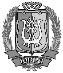 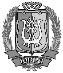 ДОКУМЕНТ ПОДПИСАНЭЛЕКТРОННОЙ ПОДПИСЬЮСертификат  [Номер сертификата 1]Владелец [Владелец сертификата 1]Действителен с [ДатаС 1] по [ДатаПо 1]И.А. Козлов